Waltham Forest’s Affordable Housing Commission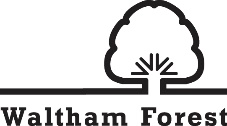 Session 4 agenda5-7:30 pm Thursday 20th April 2023Waltham Forest Town Hall AttendeesApologies Rob PerrinsSession focusDeveloping final recommendations:This session will focus on finalising recommendations, considering the evidence presented in the previous sessions, the Commission’s discussions, and feedback from officers. AgendaCommission membersCouncil representativesGeeta Nanda OBE (Chair)Fred AngoleNicola MathersJanice MorphetGavin SmartMelissa TetteyNick BowesExternal witnessesWill Temple – Senior Consultant, PRDChris Paddock – Director, PRDCllr Ahsan Khan, Deputy Leader and Cabinet Member for Housing & RegenerationStewart Murray, Strategic Director – Economic Growth & Housing DeliveryJoe Garrod, Corporate Director - HousingJon Lloyd, Corporate Director – Strategy and ChangeJohn Coker, Assistant Director - Housing StrategyIan Rae, Corporate Director – Regeneration, Planning & DeliverySarah Parsons, Assistant Director – Place and DesignTimingItemContent and PurposeLead 5:00 – 5:05 Welcome and IntroductionsBrief introduction of the focus for the session Geeta Nanda OBE (Chair)5:05 – 5:20 Setting the scene – Framing the recommendations within current challengesQuick summary of the main evidenceFraming the recommendations – current challengesWill Temple – Senior Consultant, PRD5.20 – 5:30Summary of the feedback from the questionnaireWhich recommendations are the most agreed on? Are there any divisive recommendations? Are there any gaps?Which recommendations should be prioritised?Jon Lloyd - Corporate Director – Strategy and Change5:30 – 6:30Agree recommendationsGo through each Recommendation Agree any changes in the content and wording to reach the final versionGeeta Nanda OBE (Chair)All6:30 - 6:40Comfort Break6:40 -7:15 Prioritising recommendationsRevisit the prioritisation of recommendations with their final versionHave we lost or added any new recommendations?How many recommendations should be prioritised by the Council for more immediate action?Geeta Nanda OBE (Chair)All7:15 – 7:30ClosingDiscuss the option of an additional session on delivery vehicles and viabilityClosing reflections Geeta Nanda OBE (Chair)